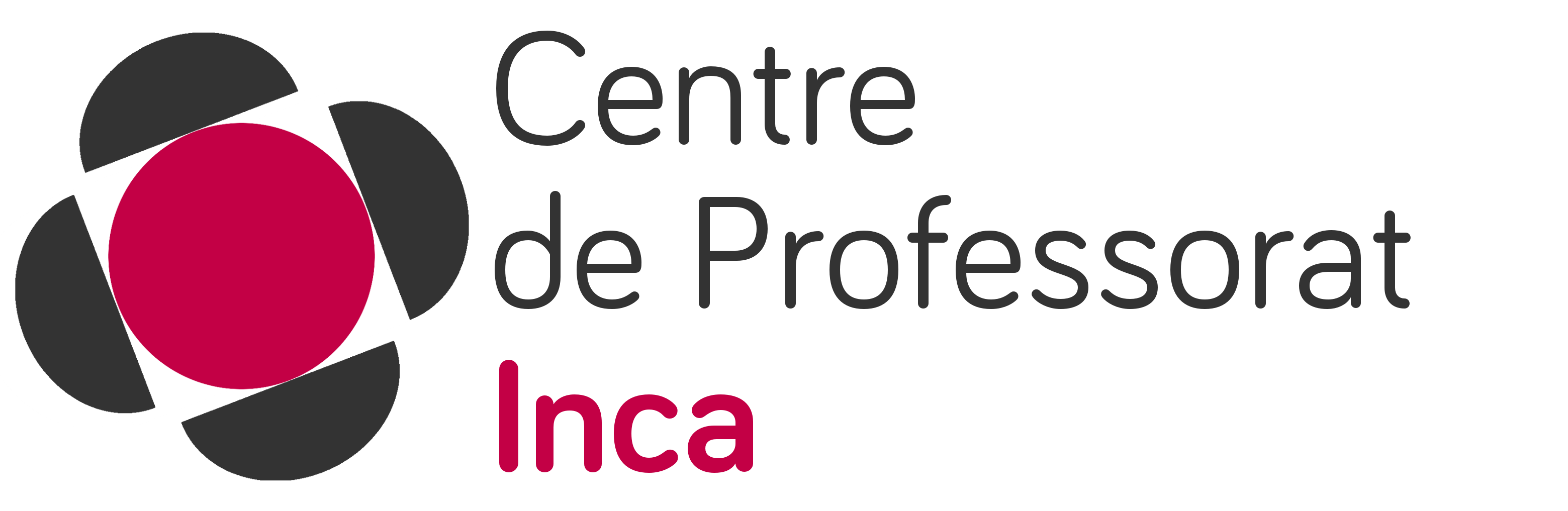 DADES PROPOSTESAdjuntar imatge creada per anunciar l’esdeveniment (fulletó, poster, ...) en format jpg.IMPRESCINDIBLE PER FER LA PROPOSTA (abans d’1 mes)Tipus estudi Presencial                                         Mixt                                                                     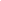 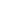 IMPRESCINDIBLE PER FER LA PROPOSTA (abans d’1 mes)Places per a docentsIMPRESCINDIBLE PER FER LA PROPOSTA (abans d’1 mes)Total horesIMPRESCINDIBLE PER FER LA PROPOSTA (abans d’1 mes)Objectius (màx. 5)IMPRESCINDIBLE PER FER LA PROPOSTA (abans d’1 mes)Contingut (màx. 5)IMPRESCINDIBLE PER FER LA PROPOSTA (abans d’1 mes)Trimestre/sInici/acabament cursIMPRESCINDIBLE PER FER LA PROPOSTA (abans d’1 mes)Metodologia (xerrades, visites, sortides, altres...)IMPRESCINDIBLE PER FER LA PROPOSTA (abans d’1 mes)AvaluacióNECESSARI PER FER LA CONVOCATÒRIALloc de realitzacióNECESSARI PER FER LA CONVOCATÒRIADates i horariNECESSARI PER FER LA CONVOCATÒRIALloc de trobada(en cas de visites guiades)NECESSARI PER FER LA CONVOCATÒRIAPersona responsable (Nom, càrrec, email de contacte)NECESSARI PER FER LA CONVOCATÒRIAInformació Ponents:NECESSARI PER FER LA CONVOCATÒRIA-Nom, DNI, HoresNECESSARI PER FER LA CONVOCATÒRIA-Títol de la ponènciaNECESSARI PER FER LA CONVOCATÒRIA-Breu currículum